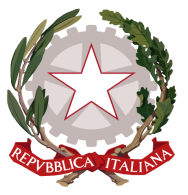 Permanent Mission of Italy to theInternational Organizations in GenevaCheck against deliveryUPR 31 – Kingdom of Jordan8 November 2018Delivered by H.E. Ambassador Gian Lorenzo Cornado, Permanent Representative of Italy to the United Nations in GenevaThank you, Mr. President.Italy welcomes the distinguished delegation of the Kingdom of Jordan and thanks it for its national report. Italy commends progress made since the second UPR cycle, including the adoption of the Comprehensive National Human Rights Plan 2016-2025 as well as efforts aimed at promoting and protecting women rights, including those to end forced marriages. Furthermore, Italy would like to praise the commitment of the Kingdom of Jordan to the promotion of freedom of religion or belief and interreligious and intercultural dialogue. We commend King Abdallah’s leadership through the “Aqaba Process” for the fight against radicalism and terrorism. Italy seizes this occasion to present the following recommendations:Consider the adoption of a moratorium on the death penalty. Adopt measures to prevent and fight episodes of torture.Consider revising the use of administrative detention and take measures to guarantee access to legal assistance.Promote dialogue with civil society organizations, human rights defenders and other relevant stakeholders, also in order to reform current legislation on freedom of expression.Enhance efforts to eradicate all forms of discrimination, in particular against women, including in the Penal code. We wish to the Kingdom of Jordan a successful review.I thank you.  